HORNDEAN PARISH COUNCILMINUTES OF THE COUNCIL MEETING HELD AT JUBILEE HALL ON MONDAY 15 JANUARY 2018 AT 7.00 P.M.PRESENT: Councillors D Alexander, P Beck, M Burridge, Mrs D Denston, Mrs L Evans (Chairman), D Evans, A Forbes (Vice Chairman), Dr C Jacobs, Miss J Murray, Mrs E Tickell, R Veitch, Mrs I Weeks, N Wren.IN ATTENDANCE: Carla Baverstock-Jones, Chief Officer, Sarah Guy, Senior Administrator (Minute Taker), Simon Ritson, Responsible Financial Officer. PUBLIC ATTENDANCE: 1 member of the Press and 1 member of the public.HPC 186/17/18	TO RECEIVE APOLOGIES FOR ABSENCEApologies for absence were received from Cllr R Sowden and County Cllr Mrs Marge Harvey.	HPC 187/17/18	TO RECEIVE ANY DECLARATIONS OF INTERESTNo declarations of interest were received.HPC 188/17/18	TO RECEIVE A WRITTEN UPDATE FROM COUNTY COUNCILLOR MRS M 				HARVEY REGARDING COUNTY COUNCIL MATTERSA report by County Cllr Mrs Marge Harvey was circulated.HPC 189/17/18	TO RECEIVE A WRITTEN UPDATE FROM DISTRICT COUNCILLORS 					REGARDING DISTRICT COUNCIL MATTERSDistrict Cllr D Evans informed Members that the fencing at Catherington Lane had been removed and said County Cllr Mrs Marge Harvey had agreed to enquire if benches could be installed near the Hazleton traffic lights.An update was given by District Cllr Mrs Tickell regarding the Linden Homes Car Park. She confirmed that once the relevant paperwork/certificate had been received, Linden Homes would be in a position to complete the ramp and remaining railings.HPC 190/17/18	TO RECEIVE CHAIRMAN’S COMMENTSThe Chairman wished Members a Happy New Year and thanked Vice Chairman Cllr Forbes for standing in for her at the December Council meeting and the Annual Carol Service.HPC 191/17/18	PUBLIC SESSIONThe meeting was duly opened to members of the public. HPC 192/17/18	TO CONSIDER THE CO-OPTION OF: MR PETER LITTLE & MRS ZMARAGDA ISABELLA PEARSONThe Chairman informed Members that Peter Little had withdrawn his application and said Council would therefore only be considering the co-option of Mrs Zmaragda Isabella Pearson. A copy of Mrs Pearson’s personal statement was circulated (as attached) and questions were put to her by Members. A vote was taken and it was RESOLVED unanimously that Mrs Zmaragda Isabella Pearson be co-opted as a Councillor of Horndean Parish Council. Cllr Mrs Pearson duly signed her Declaration of Acceptance of Office.HPC 193/17/18	TO APPROVE THE MINUTES OF THE COUNCIL MEETING HELD ON 					11 DECEMBER 2017It was RESOLVED that the minutes of the Council meeting held on 11 December 2017 be duly signed as a true record of the meeting with the following amendmentMinute HPC 172/17/18 be amended to show that apologies had been received from Dr C Jacobs. HPC 194/17/18	TO RECEIVE AND APPROVE THE ORDERS FOR PAYMENT (LIST 10 ATTACHED)The Orders for Payment (List 11 attached) was circulated. It was clarified that the list was No. 11 and not 10.Cllr Weeks queried reference No. 16- Chainsaw boots. She asked how many pairs this was for. It was stated that it was thought to be 2 pairs.Clarification was sought regarding the £4.25 payment received from Havant Borough Council- reference No. 75. It was stated that the payment was in relation to an additional 30 minutes hall hire, booked after their initial hall booking.It was RESOLVED that the Orders for Payment (List 11 attached) be approved and duly signed. HPC 195/17/18	TO RECEIVE AND APPROVE THE BANK RECONCILIATION – CO-OPERATIVE, 			LLOYDS AND CAMBRIDGE AND COUNTY AS AT 31 DECEMBER 2017It was confirmed that the £50,000.00 payment from the Lloyds Bank had been transferred to another HPC account on 21st December 2017.The bank reconciliation for Co-Operative (£53,452.70), Lloyds (£325,000.00) and Cambridge and County (£132,755.14) were circulated and it was RESOLVED that they be approved and duly signed by Cllr Mrs I Weeks.HPC 196/17/18	TO RECEIVE AND AGREE THE MONTHLY FINANCE REPORTA report by the RFO was circulated and noted by Members.HPC 197/17/18	TO RECEIVE AND CONSIDER THE DRAFT BUDGET 2018/2019The draft budget 2018/2019 was circulated and It was noted that HPC would no longer be in receipt of the Council Tax Support Grant from EHDC. It was RESOLVED that the draft budget 2018/2019 be approved with no change being made to the Band D precept of £72.04. HPC 198/17/18	TO RECEIVE A REPORT AND AGREE THE SUCCESSFUL SUBMISSION IN RESPECT OF THE ARCHITECT TO UNDERTAKE THE EXTENSION TO JUBILEE HALLIt was RESOLVED to move this agenda item to the confidential part of the meeting due to the need to discuss contractual matters (To resolve to exclude the public and the press, in the view that publicity would prejudice the public interest by reason of the confidential nature of the business or arising out of the business about to be transacted.  (public bodies (admissions to meetings) act 1960).HPC 199/17/18	TO RECEIVE A REPORT AND DISCUSS THE WAY FORWARD IN RESPECT OF THE IMPLEMENTATION OF THE GENERAL DATA PROTECTION REGULATION (GDPR)A report by the Chief Officer was circulated and a short discussion took place. The Chief Officer said that there was a significant amount of concern as to how Parish and Town Councils would be able to deal with implementation of the GDPR. She confirmed that herself and the Senior Administrator would be attending a training session with HALC and said she would provide a further update after the session, to inform HPC of what is expected and required.The report was noted by Members.HPC 200/17/18	TO NOTE THE NEXT SCHEDULED MEETING OF THE COUNCIL BEING THE 12 			FEBRUARY 2018Noted.The public part of the meeting closed at 7.45PM.HPC 201/17/18	TO RESOLVE TO EXCLUDE THE PUBLIC AND THE PRESS, IN THE VIEW THAT PUBLICITY WOULD PREJUDICE THE PUBLIC INTEREST BY REASON OF THE CONFIDENTIAL NATURE OF THE BUSINESS OR ARISING OUT OF THE BUSINESS ABOUT TO BE TRANSACTED.  (PUBLIC BODIES (ADMISSIONS TO MEETINGS) ACT 1960).It was RESOLVED that the public and press be excluded for the confidential part of the meeting.HPC 202/17/18	TO RECEIVE A REPORT AND AGREE THE SUCCESSFUL SUBMISSION IN 				RESPECT OF THE ARCHITECT TO UNDERTAKE THE EXTENSION TO JUBILEE 			HALLA report by the Chief Officer was circulated and a discussion took place. It was RESOLVED that Quote 1 be accepted (PDP, total cost £61,700).The confidential part of the meeting closed at 8.15PM.											............................................                                                                                              		    Chairman		............................................                                                                                  	                             	           Dated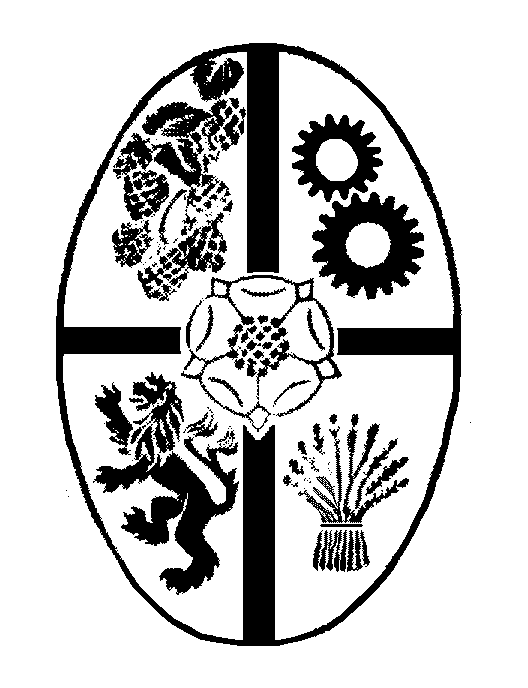 